	Proiect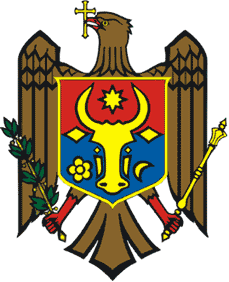 PARLAMENTUL REPUBLICII MOLDOVALEGEprivind utilizarea alocării de drepturi speciale de trageri alocate de Fondul Monetar InternaționalNr. _______din  __________________2021            Parlamentul adoptă prezenta lege organică.Art.1. - Mijloacele în formă de drepturi speciale de tragere (DST) alocate de Fondul Monetar Internațional Republicii Moldova, prin intermediul Băncii Naționale a Moldovei, în sumă de 165,3 milioane DST, se vor utiliza pentru finanțarea necesităților bugetului de stat.Art.2. - Cheltuielile aferente deservirii drepturilor speciale de tragere se vor efectua de la bugetul de stat.PREȘEDINTELE PARLAMENTULUI                                        Igor GROSU